Отчето результатах самообследования муниципального общеобразовательного учреждения«Карабихская основная  школа» Ярославского муниципального районаза 2019 год.Часть I. Общие сведения об образовательном учреждении1. Общие сведения об образовательном учреждении2. Перечень учредителей, ведомственная принадлежностьЧасть II. Сведения о структуре образовательного учрежденияЧасть III. Сведения о показателях, устанавливающих соответствие содержания и качества подготовки требованиям ФГОС и ГОС за 2019 год1. Обязательный минимум содержания и сроки освоения образовательной программы 2. Результаты освоения образовательной программыСведения о выполнении реализуемых учебных программ по объему учебного времениза 2019 уч. год.3. Сведения о промежуточной итоговой аттестации обучающихся в 2019 уч. году.4. Результаты участия выпускников 9 классов в ГИА в 2019 году Из 11 обучающихся, выпускников 9 класса, допущены к сдаче ГИА - 11 обучающихся (100 %).5. Результаты поступления выпускников6. Кадровое обеспечение воспитательного и образовательного процесса6.1. Сведения о базовом образовании преподавателей (воспитателей) и преподаваемых дисциплинах 6.2. Сведения об аттестации педагоговЧасть IV. Сведения о показателях деятельности образовательного учреждения,необходимых для определения его типа1. Реализация общеобразовательных программ. 2. Процент педагогических работников, имеющих высшую и первую квалификационную категорию (от общей численности педагогических работников)3. Процент педагогических работников, прошедших повышение квалификации по профилю осуществляемой ими образовательной деятельности в учреждениях высшего профессионального образования, а также в учреждениях системы переподготовки и повышения квалификации (от общей численности педагогических работников)4. Участие обучающихся в олимпиадах, конкурсах, конференциях, спортивных соревнованиях5. Проведение мероприятий по воспитанию обучающихся.Часть V. Анализ материально – технической базы и библиотечно – информационного обеспеченияСписок учебников, используемых в образовательном процессе в МОУ Карабихская ОШ ЯМР, в  2019  годуУчебники соответствуют требованиям ФГОС и ГОС и включены в перечень учебников допущенных (рекомендованных) для образовательного процесса.Материально – техническая база включает:Для организации спортивных занятий имеется: яма для прыжков, спортивная площадка с  футбольным полем и волейбольной площадкой.Школа имеет: гараж, два складских помещения.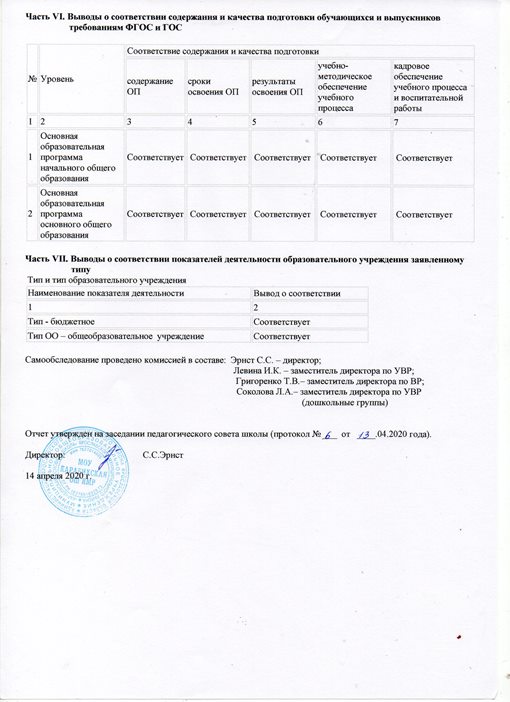 Полное наименование образовательного учреждения с указанием организационно-правовой формымуниципальное общеобразовательное учреждение «Карабихская основная школа» Ярославского муниципального районаОрганизационно-правовая форма (государственная, негосударственная или муниципальная)муниципальное общеобразовательное  учреждениеКод ОКПО47151769ОГРН1027601602973Вид  деятельности по ОКВЭД85.11 – Образование дошкольное88.91 – Предоставление услуг по дневному уходу за детьми85.12 – Образование начальное общее85.13 – Образование основное общееИдентификационный номер налогоплательщика (ИНН)7627014005Основной государственный регистрационный номер в Едином государственном реестре юридических лиц04.12.1894 г.Дата основания47151769Местонахождение (юридический адрес):Почтовый индекс:  Субъект Российской Федерации или страна:  Населённый пункт:  Улица:  Дом:  150522Ярославская областьЯрославский район,д. КарабихаШкольная1аПочтовый адрес (заполняется, если не совпадает с местонахождением):Почтовый индекс:  Субъект Российской Федерации или страна:  Населённый пункт:Улица:  Дом:  Улица:  Дом150522Ярославская областьЯрославский район,д. КарабихаШкольная1аПолевая 7Междугородний телефонный код4852Телефоны для связи434-287Факс434-287Адрес электронной почтыkarabih@mail.ruАдрес сайта учрежденияhttp://karabiha.edu.yar.ru/Директор:  фамилия:  имя:  отчество:  должность:  учёная степень:  учёное звание:  телефон:  ЭрнстСветланаСергеевнадиректорНетНет434-287№Полное наименование учредителя по Уставу для юридических лицАдресКонтактные телефоныАдрес электронной почты12345 1Ярославский муниципальный районг. Ярославль,ул. Зои Космодемьянскойд. 9-аФункции и полномочия учредителя Учреждения от имени ЯМР осуществляет управление образования Администрации Ярославского муниципального районаг. Ярославль,ул. Зои Космодемьянскойд. 9-а72-13-79sekretarobr@yamo.adm.yar.ruФункции и полномочия собственника имущества Учреждения от имени ЯМР осуществляет комитет по управлению муниципальным имуществом Администрации Ярославского муниципального районаг. Ярославль,ул. Зои Космодемьянскойд. 9-а№Наименованиеобразовательной программыУровень ОПНаправленность ОППрофильПеречень предметов, изучаемых углубленноНаполняемость классовНаполняемость классов№Наименованиеобразовательной программыУровень ОПНаправленность ОППрофильПеречень предметов, изучаемых углубленно20192019№Наименованиеобразовательной программыУровень ОПНаправленность ОППрофильПеречень предметов, изучаемых углубленноКлассКол-во обуч./восп.123456781« От рождения до школы»Дошкольное образованиеОбщеобразовательная программа дошкольного образованияЯслиСад 11222«Школа России»Начальное общее образованиеОбщеобразовательная программа начального общего образования1234191218233Основное общее образованиеОбщеобразовательная программа основного  общего образования567891515181211Наименование ОПНормативные сроки освоения ОПСоответствие / несоответствие ФГОС (с указанием № и даты распорядительного документа, утверждающего ФГОС)123Дошкольное образованиеСоответствует ФГОС.Приказ Министерства образования и науки Российской Федерации от 17 октября 2013 года № 1155Начальное общее образование4 годаСоответствует ФГОС.Приказ Министерства образования и науки Российской Федерации от 06 октября 2009 года № 373Основное общее образование5 лет Соответствует ФГОС.Приказ Министерства образования и науки Российской Федерации от 17 декабря 2010 года N 1897Наименование классаНаименование предметаПроцент выполнения программ1231Русский язык98,8 %1Литературное чтение99,2 %1Математика99,2 %1Окружающий мир(человек, природа, общество)100 %1Изобразительное искусство100 %1Музыка 100 %1Физическая культура100 %1Технология 100 %2Русский язык99,4 %2Литературное чтение100 %2Иностранный язык100 %2Математика2Окружающий мир (человек, природа, общество)98,6 %2 Музыка91,4 %2 Изобразительное искусство94,3 %2Технология97,1 %2Физическая культура100 %3Русский язык100 %3Литературное чтение100 %3Иностранный язык100 %3Математика100 %3Окружающий мир (человек, природа, общество)100 %3 Музыка91,4 %3 Изобразительное искусство100%3Технология100%3Физическая культура100%4аРусский язык97,1 %4аЛитературное чтение100 %4аИностранный язык100 %4аМатематика100 %4аОкружающий мир (человек, природа, общество)100 %4а Музыка94,3 %4а Изобразительное искусство100 %4аТехнология100 %4аФизическая культура98,1 %               4бРусский язык100 %               4бЛитературное чтение100 %               4бИностранный язык100 %               4бМатематика100 %               4бОкружающий мир (человек, природа, общество)100 %               4б Музыка94,1 %               4б Изобразительное искусство100 %               4бТехнология100 %               4бФизическая культура100 %5Русский язык97,1 %5Литература 99%5Английский язык 100 %5Французский язык100 %5Математика 100 %5Биология 100 %5Обществознание 100 %5История 98,6 %5География100 %5 Изобразительное искусство100 %5Музыка 100 %5Технология 98,5 %5Физкультура 98,5 %5ОБЖ100 %6Русский язык 97,1 %6Литература97,1 %6Английский язык100 %6Французский язык100 %6Математика 98,9 %6История 100 %6Обществознание 97,1 %6География 100 %6Биология 100 %6 Изобразительное искусство100 %6Музыка 100 %6Физкультура 97,1 %Технология98,6 %ОБЖ100 %7Русский язык97,1 %7Литература 97,1 %7Английский язык99 %7Французский язык98,6 %7Алгебра 100 %7Геометрия 100 %7Информатика 100 %7История 100 %7Обществознание 100 %7География 100 %7Биология 100 %7ОБЖ100 %7Физика 100  %7Изобразительное искусство100 %7Технология 100 %7Музыка 100 %7Физкультура 96 %8Русский язык100 %8Литература 100 %8Обществознание 94,2 %8Английский. язык100 %8Французский язык100 %8Информатика 100 %8Алгебра 100 %8Геометрия 100 %8История 95,7 %8География 98,6%8Биология 100%8Химия 98,6 %8Физика 100 %8Музыка 100 %8Физкультура 100 %8ОБЖ100 %8Изобразительное искусство100 %8Технология94,2 %9Русский язык100 %9Литература98,0 %9Английский язык99,0 %9Математика98,8 %9Информатика и ИКТ100 %9История100 %9Обществознание100%9Физика100%9Химия98,5%9География98,5%9Биология98,5%9Музыка 94,2 %9ИЗО 100 %9Физическая культура98,0 %9ОБЖ 100 %Наименование классаНаименование предметаКол-во участн.справляемость12341Русский язык19100%1Литературное чтение19100%1Математика19100%1Окружающий мир(человек, природа, общество)19100%1Музыка19100%1Изобразительное искусство19100%1Технология19100%1Физическая культура19100%2Русский язык1295%2Литературное чтение1295%2Иностранный язык12100%2Математика1295%2Окружающий мир (человек, природа, общество)12100%2 Музыка12100%2 Изобразительное искусство12100%2Технология12100%2Физическая культура12100%3Русский язык17100%3Литературное чтение17100%3Иностранный язык17100%3Математика17100%3Окружающий мир (человек, природа, общество)17100%3 Музыка17100%3 Изобразительное искусство17100%3Технология17100%3Физическая культура17100%4 «б»Русский язык683,3%4 «б»Литературное чтение6100%4 «б»Иностранный язык6100%4 «б»Математика6100%4 «б»Окружающий мир (человек, природа, общество)6100%4 «б» Музыка6100%4 «б» Изобразительное искусство6100%4 «б»Технология6100%4 «б»Физическая культура6100%4«а»Русский язык14100%4«а»Литературное чтение14100%4«а»Иностранный язык14100%4«а»Математика14100%4«а»Окружающий мир (человек, природа, общество)14100%4«а» Музыка14100%4«а» Изобразительное искусство14100%4«а»Технология14100%4«а»Физическая культура14100%5Русский язык15100%5Литература15100%5Иностранный язык (англ.язык)15100%5Иностранный язык (француз.язык)15100%5Математика15100%5 История15100%5ОДНК15100%5Обществознание15100%5География15100%5Биология15100%5 Музыка15100%5 ИЗО15100%5Технология15100%5ОБЖ15100%5Физическая культура15100%6Русский язык14100%6Литература14100%6Иностранный язык (англ.язык)14100%6Иностранный язык (француз.язык)14100%6Математика14100%6Всеобщая история14100%6История России14100%6Обществознание14100%6География14100%6Биология14100%6 Музыка14100%6 ИЗО14100%6Технология14100%6ОБЖ14100%6Физическая культура14100%7Русский язык18100%7Литература18100%7Иностранный язык (англ.язык)18100%7Иностранный язык (француз.язык)18100%7Алгебра18100%7Геометрия18100%7Информатика18100%7Всеобщая история18100%7История России18100%7Обществознание18100%7Физика18100%7География18100%7Биология18100%7 Музыка18100%7 ИЗО18100%7Технология18100%7ОБЖ18100%7Физическая культура18100%8Русский язык12100%8Литература12100%8Иностранный язык (англ.язык)12100%8Иностранный язык (француз.язык)12100%8Алгебра12100%8Геометрия12100%8Информатика 12100%8Всеобщая история12100%8История России12100%8Обществознание12100%8Физика12100%8Химия12100%8География12100%8Биология12100%8 Музыка12100%8ИЗО12100%8Технология12100%8ОБЖ12100%8Физическая культура12100%9Русский язык11100%9Литература11100%9Иностранный язык (англ. язык)11100%9Алгебра11100%9Геометрия119Информатика и ИКТ11100%9История11100%9Обществознание11100%9Физика11100%9Химия11100%9География11100%9Биология11100%9 Музыка11100%9ИЗО11100%9Технология11100%9Физическая культура11100%ОБЖ11100%Наименование предметаОбщее количество выпускников по предметуКоличество выбравших предмет на сдачу ГИАКоличество сдавшихГИАСр. балл12345Русский язык11111128,0Математика11111114,0Химия 116618,0Информатика 114410,0Обществознание 118821,0Биология112226,0История России111124,0География 111112,09 класс12Всего окончили11Поступили в ССУЗы810 класс3ПредметБазовое образование (профиль) педагогаУровень образованияКатегорияСтажТрудоемкость(в часах)Распределение трудоемкости(в часах)1234567Дошкольное образованиеДошкольное образованиеДошкольное образованиеДошкольное образованиеДошкольное образованиеДошкольное образованиеДошкольное образование « От рождения до школы»ВоспитательВоспитательВоспитатель Логопед Музыкальный руководительПедагог - психологСр.спецСр. спец.Ср. спец.ВысшееСр. спец.ВысшееСоответ.Соответ.б/кПерваяПервая312718104510170363636202418Начальное общее образованиеНачальное общее образованиеНачальное общее образованиеНачальное общее образованиеНачальное общее образованиеНачальное общее образованиеНачальное общее образование«Школа России»Начальные классыНачальные классыНачальные классыНачальные классыНачальные классыМузыкаИЗОИЗОИЗОФизическая культураФизическая культураФизическая культураИностранный языкОРКСЭВысшееВысшее ВысшееВысшееВысшеевысшееВысшееВысшеевысшееВысшееВысшее ВысшееВысшееВысшееВысшаяперваяпервая  ПерваяперваяВысшая ВысшаяПерваяперваяперваяперваяперваяПерваяВысшая30349191729353134517348351131615151616522166382Основное  общее и среднее общее образованиеОсновное  общее и среднее общее образованиеОсновное  общее и среднее общее образованиеОсновное  общее и среднее общее образованиеОсновное  общее и среднее общее образованиеОсновное  общее и среднее общее образованиеОсновное  общее и среднее общее образованиеРусский язык/ литератураРусский язык/ литература ВысшееВысшая 13 1111Русский язык/ литератураРусский язык/ литератураВысшееПервая172222Иностранный языкАнглийский языкВысшееПервая 81515Иностранный языкФранцузский языкВысшееСоответствие з/д366МатематикаМатематикаВысшееВысшая311010МатематикаМатематикаВысшееПервая401515ИнформатикаИнформатикаВысшееПервая644История/географияИстория/географиявысшееСоответствие з/д31818ОбществознаниеОбществознаниеВысшеевысшая134,54,5Физика/ астрономияФизикаВысшееВысшая3177Биология/ ХимияБиология/ ХимияВысшееВысшая 1711,511,5МузыкаМузыкаВысшееВысшая304,54,5ИЗОИЗОВысшееПервая 314,54,5ТехнологияТехнологияВысшееПервая 31 88ТехнологияТехнологияВысшеепервая5 88Физическая культураФизическая культураВысшеепервая5 1010 Учебный годКоличество педагогов, получивших категориюКоличество педагогов, получивших категориюКоличество педагогов, получивших категорию Учебный годвысшуюпервуюсоответствие занимаемой должности           2019121По авторствуПо уровнюРекомендованные МО РФАвторские (указать предмет)ДругиеБазовыеБазовыеБазовыеБазовыеДошкольногоМО РФНачального общегоМО РФОсновного общегоМО РФДругиеПо общеобразовательным программамПо общеобразовательным программамПо общеобразовательным программамдошкольного образованияначального общего образованияосновного и среднего общего образования1.Общая численность педагогического состава.55122. Численность педагогических работников, имеющих высшую и первую категорию:0 5 (100 %)11 (91,7 %)всего:0511из них с высшей категорией0%1 (20 %)4 (36,4 %)из них с первой категорией04 (80 %)7 (63,6 %)По общеобразовательным программамПо общеобразовательным программамПо общеобразовательным программамдошкольного образованияначального общего образованияосновного общего образованияКоличество педагогических работников, прошедших повышение квалификации по профилю осуществляемой ими образовательной деятельности в учреждениях высшего профессионального образования, а также в учреждениях системы переподготовки и повышения квалификации100%100%       100%Число участников олимпиадЧисло участников олимпиадЧисло обучающихся, принимавших участие в конкурсахЧисло обучающихся, принимавших участие в конкурсахЧисло обучающихся, принимавших участие в конференцияхЧисло обучающихся, принимавших участие в конференцияхЧисло обучающихся, принимавших участие в соревнованияхЧисло обучающихся, принимавших участие в соревнованияхвсегоиз них количество обучающихся победителей и призеров (чел/%)всегоиз них количество обучающихся победителей и призеров (чел/%)всегоиз них количество обучающихся победителей и призеров (чел/%)всегоиз них количество обучающихся победителей и призеров (чел/%)123456789201910136/ 35,6%5320/ 37,7%002010/ 50%План мероприятий по воспитанию обучающихся опубликован на официальном сайте образовательного учреждения в сети "Интернет" (да/нет, адрес сайта):ДаПлан мероприятий по воспитанию обучающихся реализуется совместно с обучающимися и их родителями (да/нет):ДаN п/пАвторы, название учебникаКлассИздательствоНачальное общее образованиеНачальное общее образованиеНачальное общее образованиеНачальное общее образованиеРусский языкРусский языкРусский языкРусский язык1Горецкий В.Г., Кирюшкин В.А., Виноградская Л.А. и др. Азбука1Просвещение2Канакина В.П., Горецкий В.Г. Русский язык1Просвещение3Канакина В.П., Горецкий В.Г. Русский язык2Просвещение4Канакина В.П., Горецкий В.Г. Русский язык3Просвещение5Канакина В.П., Горецкий В.Г. Русский язык4ПросвещениеРусский родной языкРусский родной языкРусский родной языкРусский родной язык6Александрова О.М., Вербицкая Л.А. Русский родной язык2ПросвещениеУчебная литература7Александрова О.М., Вербицкая Л.А. Русский родной язык3ПросвещениеУчебная литература8Александрова О.М., Вербицкая Л.А. Русский родной язык4ПросвещениеУчебная литератураЛитературное чтениеЛитературное чтениеЛитературное чтениеЛитературное чтение9Климанова Л.Ф., Горецкий В.Г., Голованова М.В. и др. Литературное чтение1Просвещение10Климанова Л.Ф., Горецкий В.Г., Голованова М.В. и др. Литературное чтение2Просвещение11Климанова Л.Ф., Горецкий В.Г., Голованова М.В. и др. Литературное чтение3Просвещение12Климанова Л.Ф., Горецкий В.Г., Голованова М.В. и др. Литературное чтение4ПросвещениеИностранный язык (английский)Иностранный язык (английский)Иностранный язык (английский)Иностранный язык (английский)13Биболетова М.З., Денисенко О.А., Трубанева Н.Н. Английский язык2Титул14Биболетова М.З., Денисенко О.А., Трубанева Н.Н. Английский язык3Титул15Биболетова М.З., Денисенко О.А., Трубанева Н.Н. Английский язык4ТитулМатематика и информатикаМатематика и информатикаМатематика и информатикаМатематика и информатика16Моро М.И., Бантова М.А., Бельтюкова Г.В. и др. Математика1Просвещение17Моро М.И., Бантова М.А., Бельтюкова Г.В. и др. Математика2Просвещение18Моро М.И., Бантова М.А., Бельтюкова Г.В. и др. Математика3Просвещение19Моро М.И., Бантова М.А., Бельтюкова Г.В. и др. Математика4ПросвещениеОкружающий мирОкружающий мирОкружающий мирОкружающий мир20Плешаков А.А. Окружающий мир1Просвещение21Плешаков А.А. Окружающий мир2Просвещение22Плешаков А.А.,Крючкова Е.А. Окружающий мир3Просвещение23Плешаков А.А.,Крючкова Е.А. Окружающий мир4ПросвещениеОсновы духовно-нравственной культуры народов РоссииОсновы духовно-нравственной культуры народов РоссииОсновы духовно-нравственной культуры народов РоссииОсновы духовно-нравственной культуры народов России24Шемшурина А.И. Основы светской этики4ПросвещениеИзобразительное искусствоИзобразительное искусствоИзобразительное искусствоИзобразительное искусство25Неменская Л.А. / Под ред. Неменского Б.М. Изобразительное искусство1Просвещение26Коротеева Е.И. / Под ред. Неменского Б.М. Изобразительное искусство2Просвещение27Горяева Н.А. / Под ред. Неменского Б.М. Изобразительное искусство3Просвещение28Неменская Л.А. / Под ред. Неменского Б.М. Изобразительное искусство4ПросвещениеМузыкаМузыкаМузыкаМузыка29Критская Е.Д., Сергеева Г.П., Шмагина Т.С. Музыка1Просвещение30Критская Е.Д., Сергеева Г.П., Шмагина Т.С. Музыка2Просвещение31Критская Е.Д., Сергеева Г.П., Шмагина Т.С. Музыка3Просвещение32Критская Е.Д., Сергеева Г.П., Шмагина Т.С. Музыка4ПросвещениеТехнологияТехнологияТехнологияТехнологияТехнологияТехнологияТехнология3333Роговцева Н.И., Богданова Н.В., Фрейтаг И.П. Технология 11Просвещение3434Роговцева Н.И., Богданова Н.В., Добромыслова Н.В. Технология22Просвещение3535Роговцева Н.И., Богданова Н.В., Добромыслова Н.В. Технология33Просвещение3636Роговцева Н.И., Богданова Н.В., Добромыслова Н.В. Технология44ПросвещениеФизическая культураФизическая культураФизическая культураФизическая культураФизическая культураФизическая культура3737Лях В.И. Физическая культура1-41-4ПросвещениеОсновное общее образованиеОсновное общее образованиеОсновное общее образованиеОсновное общее образованиеОсновное общее образованиеОсновное общее образованиеРусский языкРусский языкРусский языкРусский языкРусский языкРусский язык38Шмелев А.Д.. Русский язык ,2чШмелев А.Д.. Русский язык ,2ч55Вентана-Граф39Шмелев А.Д.. Русский язык ,2чШмелев А.Д.. Русский язык ,2ч66Вентана-Граф40Шмелев А.Д.. Русский язык Шмелев А.Д.. Русский язык 77Вентана-Граф41Шмелев А.Д.. Русский язык Шмелев А.Д.. Русский язык 88Вентана-Граф42Шмелев А.Д.. Русский язык Шмелев А.Д.. Русский язык 99Вентана-ГрафРусский родной языкРусский родной языкРусский родной языкРусский родной языкРусский родной языкРусский родной язык43Александрова О.М., Загоровская О.В. Русский родной языкАлександрова О.М., Загоровская О.В. Русский родной язык55ПросвещениеУчебная литература44Александрова О.М., Загоровская О.В. Русский родной языкАлександрова О.М., Загоровская О.В. Русский родной язык99ПросвещениеУчебная литератураЛитератураЛитератураЛитератураЛитератураЛитератураЛитература45Меркин Г.С. ЛитератураМеркин Г.С. Литература55Русское слово46Меркин Г.С. ЛитератураМеркин Г.С. Литература66Русское слово47Меркин Г.С. ЛитератураМеркин Г.С. Литература77Русское слово48Меркин Г.С. ЛитератураМеркин Г.С. Литература88Русское слово49Зинин С.А., Сахаров В.И., Чалмаев В.А., ЛитератураЗинин С.А., Сахаров В.И., Чалмаев В.А., Литература99Русское словоИностранный язык (английский)Иностранный язык (английский)Иностранный язык (английский)Иностранный язык (английский)Иностранный язык (английский)Иностранный язык (английский)50Биболетова М.З., Денисенко О.А., Трубанева Н.Н. Английский языкБиболетова М.З., Денисенко О.А., Трубанева Н.Н. Английский язык55Титул51Биболетова М.З., Добрынина Н.В., Трубанева Н.Н. Английский языкБиболетова М.З., Добрынина Н.В., Трубанева Н.Н. Английский язык55Титул52Биболетова М.З. и др. Английский языкБиболетова М.З. и др. Английский язык77Титул53Биболетова М.З. и др. Английский языкБиболетова М.З. и др. Английский язык88Титул54Биболетова М.З. и др. Английский языкБиболетова М.З. и др. Английский язык99ТитулИностранный язык (французский язык)Иностранный язык (французский язык)Иностранный язык (французский язык)Иностранный язык (французский язык)Иностранный язык (французский язык)Иностранный язык (французский язык)55Береговская Э.М., Белосельская Т.В. Французский язык. Второй иностранный язык. В 2-х частяхБереговская Э.М., Белосельская Т.В. Французский язык. Второй иностранный язык. В 2-х частях55Просвещение56Селиванова Н.А., Шашурина А.Ю. Французский язык. Второй иностранный язык. В 2-х частяхСеливанова Н.А., Шашурина А.Ю. Французский язык. Второй иностранный язык. В 2-х частях66Просвещение57Селиванова Н.А., Шашурина А.Ю. Французский язык. Второй иностранный язык. Селиванова Н.А., Шашурина А.Ю. Французский язык. Второй иностранный язык. 77Просвещение58Селиванова Н.А., Шашурина А.Ю. Французский язык. Второй иностранный язык. Селиванова Н.А., Шашурина А.Ю. Французский язык. Второй иностранный язык. 88Просвещение59Селиванова Н.А., Шашурина А.Ю. Французский язык. Второй иностранный язык. Селиванова Н.А., Шашурина А.Ю. Французский язык. Второй иностранный язык. 99ПросвещениеМатематикаМатематикаМатематикаМатематикаМатематикаМатематика60Бунимович Е.А., Дорофеев Г.В.,Суворова С.Б. и др. Математика. Апмфметика.ГеометрияБунимович Е.А., Дорофеев Г.В.,Суворова С.Б. и др. Математика. Апмфметика.Геометрия55Просвещение61Бунимович Е.А., Кузнецова Л.В., Минаева С. С. и др. Математика. Апмфметика.ГеометрияБунимович Е.А., Кузнецова Л.В., Минаева С. С. и др. Математика. Апмфметика.Геометрия66Просвещение62Дорофеев Г.В., Суворова С.Б, Бунимович Е.А. и др. АлгебраДорофеев Г.В., Суворова С.Б, Бунимович Е.А. и др. Алгебра77Просвещение63Дорофеев Г.В., Суворова С.В. и др. АлгебраДорофеев Г.В., Суворова С.В. и др. Алгебра88Просвещение64Дорофеев Г.В., Суворова С.В. и др. АлгебраДорофеев Г.В., Суворова С.В. и др. Алгебра99Просвещение65Атанасян Л.С., Бутузов В.Ф., Кадомцев С.Б. и др. ГеометрияАтанасян Л.С., Бутузов В.Ф., Кадомцев С.Б. и др. Геометрия7-97-9ПросвещениеИнформатикаИнформатикаИнформатикаИнформатикаИнформатикаИнформатика66Босова Л.Л., Босова А.Ю. ИнформатикаБосова Л.Л., Босова А.Ю. Информатика55Бином67Босова Л.Л., Босова А.Ю. ИнформатикаБосова Л.Л., Босова А.Ю. Информатика66Бином68Босова Л.Л. ИнформатикаБосова Л.Л. Информатика77Бином69Босова Л.Л. ИнформатикаБосова Л.Л. Информатика88Бином70Босова Л.Л. ИнформатикаБосова Л.Л. Информатика99БиномИсторияИсторияИсторияИсторияИсторияИстория71Вигасин А.А., Годер Г.И.,Свенцицкая И.С. Всеобщая история. История Древнего мираВигасин А.А., Годер Г.И.,Свенцицкая И.С. Всеобщая история. История Древнего мира55Просвещение72Агибалова Г.В., Донской  Г.М. История Средних вековАгибалова Г.В., Донской  Г.М. История Средних веков66Просвещение73Арсентьев Н.М.,Данилов А.А., Степанович П.С. Токарева А.Д. История РоссииАрсентьев Н.М.,Данилов А.А., Степанович П.С. Токарева А.Д. История России66Просвещение74Юдовская А.Я.,Баранов П.А., Ванюшкина Л.М. Всеобщая история. История Нового времениЮдовская А.Я.,Баранов П.А., Ванюшкина Л.М. Всеобщая история. История Нового времени77Просвещение75Арсентьев Н.М.,Данилов А.А., Степанович П.С. Токарева А.Д. История РоссииАрсентьев Н.М.,Данилов А.А., Степанович П.С. Токарева А.Д. История России77Просвещение76Юдовская А.Я.,Баранов П.А., Ванюшкина Л.М. Всеобщая история. История Нового времениЮдовская А.Я.,Баранов П.А., Ванюшкина Л.М. Всеобщая история. История Нового времени88Просвещение77Арсентьев Н.М., Данилов А.А., Курукин И.В., Токарева А.Я. История РоссииАрсентьев Н.М., Данилов А.А., Курукин И.В., Токарева А.Я. История России88Просвещение78Сороко-Цюпа О.С., Сороко-Цюпа А.О. Всеобщая история. Новейшая историяСороко-Цюпа О.С., Сороко-Цюпа А.О. Всеобщая история. Новейшая история99Просвещение79Арсентьев Н.М., Данилов А.А., Левандовский А.А., Токарева А.Я. История РоссииАрсентьев Н.М., Данилов А.А., Левандовский А.А., Токарева А.Я. История России99ПросвещениеОбществознание (включая экономику и право)Обществознание (включая экономику и право)Обществознание (включая экономику и право)Обществознание (включая экономику и право)Обществознание (включая экономику и право)Обществознание (включая экономику и право)80Боголюбов Л.Н.  ОбществознаниеБоголюбов Л.Н.  Обществознание55Просвещение81Боголюбов Л.Н.  ОбществознаниеБоголюбов Л.Н.  Обществознание66Русское слово82Боголюбов Л.Н.  ОбществознаниеБоголюбов Л.Н.  Обществознание77Русское слово83Боголюбов Л.Н.  ОбществознаниеБоголюбов Л.Н.  Обществознание88Русское слово84Боголюбов Л.Н.  ОбществознаниеБоголюбов Л.Н.  Обществознание99Русское словоГеографияГеографияГеографияГеографияГеографияГеографияГеографияГеография8585Баринова И.И., Плешаков А.А., Сонин Н.И. География начальный курс55ДрофаДрофаДрофа8686Герасимова Т.П., Неклюкова Н.П. География начальный курс66ДрофаДрофаДрофа8787Коринская В.В., Душина И.В, Щенев В.А. География: география материков и океанов77ДрофаДрофаДрофа8888Баринова И.И. География России. Природа88ДрофаДрофаДрофа8989Догомацких Е.М. Алексеевский М.И. Клюев Н.Н. География99Русское словоРусское словоРусское словоБиологияБиологияБиологияБиологияБиологияБиологияБиологияБиология9090Сивоглазов А.В.,Сонин Н.И. Введение в биологию55ПросвещениеПросвещениеПросвещение9191Сонин Н.И., Сонина В.И. Биология: живой организм66ДрофаДрофаДрофа9292Сонин Н.И., Захаров В.Б.  Биология: многообразие живых организмов. Бактерии, грибы , растения77ДрофаДрофаДрофа9393 Сонин Н.И., Захаров В.Б.  Биология: многообразие живых организмов.  Животные88ДрофаДрофаДрофа9494Сонин М.Р., Сонин Н.И. Биология: Человек99ДрофаДрофаДрофаФизикаФизикаФизикаФизикаФизикаФизикаФизикаФизика9595Перышкин А.В. Физика77ДрофаДрофаДрофа9696Перышкин А.В. Физика88ДрофаДрофаДрофа9797Перышкин А.В., Гутник Е.М. Физика99ДрофаДрофаДрофаХимияХимияХимияХимияХимияХимияХимияХимия9898Габриелян О.С. Химия88ДрофаДрофаДрофа9999Габриелян О.С. Химия99ДрофаДрофаДрофаИзобразительное искусствоИзобразительное искусствоИзобразительное искусствоИзобразительное искусствоИзобразительное искусствоИзобразительное искусствоИзобразительное искусствоИзобразительное искусство100100Горяева Н.А., Островская О.В. / Под ред. Неменского Б.М. Изобразительное искусство55ПросвещениеПросвещениеПросвещение101101Неменская Л.А. / Под ред. Неменского Б.М. Изобразительное искусство66ПросвещениеПросвещениеПросвещение102102Питерских А.С., Гуров Г.Е. / Под ред. Неменского Б.М. Изобразительное искусство7-87-8ПросвещениеПросвещениеПросвещениеМузыкаМузыкаМузыкаМузыкаМузыкаМузыкаМузыкаМузыка103103Сергеева Г.П., Критская Е.Д. Музыка55ПросвещениеПросвещениеПросвещение104104Сергеева Г.П., Критская Е.Д. Музыка66ПросвещениеПросвещениеПросвещение105105Сергеева Г.П., Критская Е.Д. Музыка77ПросвещениеПросвещениеПросвещение106106Сергеева Г.П., Кашекова И.Э., Критская Е.Д. Искусство8-98-9ПросвещениеПросвещениеПросвещениеТехнологияТехнологияТехнологияТехнологияТехнологияТехнологияТехнологияТехнология107107Тищенко А.Т., Симоненко В.Д. Технология. Индустриальные технологии55ВЕНТАНА-ГРАФВЕНТАНА-ГРАФВЕНТАНА-ГРАФ108108Синица Н.В., Самородский П.С., Симоненко В.Д. и др. Технология55ВЕНТАНА-ГРАФВЕНТАНА-ГРАФВЕНТАНА-ГРАФ109109Синица Н.В., Симоненко В.Д. Технология. Технологии ведения дома55ВЕНТАНА-ГРАФВЕНТАНА-ГРАФВЕНТАНА-ГРАФ110110Тищенко А.Т. Технология. Индустриальные технологии66ВЕНТАНА-ГРАФВЕНТАНА-ГРАФВЕНТАНА-ГРАФ111111Синица Н.В., Симоненко В.Д. Технология. Технологии ведения дома66ВЕНТАНА-ГРАФВЕНТАНА-ГРАФВЕНТАНА-ГРАФ112112Самородский П.С., Тищенко А.Т., Симоненко В.Д. Технология. Технический труд77ВЕНТАНА-ГРАФВЕНТАНА-ГРАФВЕНТАНА-ГРАФ113113Синица Н.В., Табурчак О.В., Кожина О.А. и др. / Под ред. Симоненко В.Д. Технология. Обслуживающий труд77ВЕНТАНА-ГРАФВЕНТАНА-ГРАФВЕНТАНА-ГРАФ114114Гончаров Б.А., Елисеева Е.В., Электов А.А. и др. / Под ред. Симоненко В.Д. Технология88ВЕНТАНА-ГРАФВЕНТАНА-ГРАФВЕНТАНА-ГРАФ115115Богатырёв А.Н., Очинин О.П., Самородский П.С. и др. / Под ред. Симоненко В.Д. Технология99ВЕНТАНА-ГРАФВЕНТАНА-ГРАФВЕНТАНА-ГРАФФизическая культураФизическая культураФизическая культураФизическая культураФизическая культураФизическая культураФизическая культураФизическая культура116116Виленский М.Я., Туревский И.М., Торочкова Т.Ю. и др. / Под ред. Виленского М.Я. Физическая культура5-75-7ПросвещениеПросвещениеПросвещение117117Лях В.И., Зданевич А.А. Физическая культура8-98-9ПросвещениеПросвещениеПросвещениеОсновы безопасности жизнедеятельностиОсновы безопасности жизнедеятельностиОсновы безопасности жизнедеятельностиОсновы безопасности жизнедеятельности118Поляков В.В., Кузнецов М.И.,Марков В.В., Латчук В.Н. Основы безопасности жизнедеятельности5Дрофа119Маслов А.Г., Марков В.В., Латчук В.Н., Кузнецов М.И. Основы безопасности жизнедеятельности6Дрофа120Вангородский С.Н., Кузнецов М.И., Латчук В.Н.,Марков В.В.. Основы безопасности жизнедеятельности7Дрофа121Вангородский С.Н., Кузнецов М.И., Латчук В.Н.,Марков В.В.. Основы безопасности жизнедеятельности8Дрофа122Вангородский С.Н., Кузнецов М.И., Латчук В.Н.,Марков В.В.. Основы безопасности жизнедеятельности9ДрофаНаименование кабинета (помещения)Оснащённость12Групповая комната (ясельная группа)Имеет игровые модули, игрушки, выделены игровые зоны, телевизор, музыкальный центрГрупповая комната (смешанная группа)Имеет игровые модули, игрушки, выделены игровые зоны, ноутбук, музыкальный центрМедицинский кабинетРостомер, весы, кушетка, аптечка, холодильник, кварцевая лампаБуфет-раздатокЭлектроплита, весы,  водонагреватель, холодильник, мармит, электрические полотенца, микроволновая печьКабинет начальных классовУченическая мебель, доска, ноутбук, экран, колонки, проектор, магнитофонКабинет начальных классовУченическая мебель, доска, ноутбук, интерактивная доска, колонки, документ – камера, проектор, магнитофонКабинет начальных классовУченическая мебель, доска, ноутбук, экран, колонки, проектор, магнитофонКабинет начальных классовУченическая мебель, доска, ноутбук, интерактивная доска, колонки, документ – камера, проектор, магнитофонКабинет иностранного языкаУченическая мебель, доска, ноутбук, экран, колонки, проектор, магнитофон, словари, видео и аудиозаписи.Кабинет технологии (мастерская)Доска, верстаки, станки по дереву и металлу, инструментыБиблиотекаБиблиотечный фонд – 9039 экз. (книг – 5406 шт., учебников – 3633 шт.), периодические издания, ноутбук, МФЦ, стеллажи, стенка, столы и стулья (читальный зал), медиатекаКабинет технологии (домоводство)Доска,  швейные машины, оверлок, электроплита, утюг, гладильная доска, ученическая мебель, кухонные и столовые принадлежностиКабинет информатикиМоноблоки (8), ноутбуки (5), принтер, сканер, интерактивная доска, колонки,  проектор, ученическая мебельКабинет географии и истории, русского языкаУченическая мебель, доска, ноутбук, интерактивная доска, колонки, , проектор, набор таблиц и картКабинет биологии Ученическая мебель, доска, ноутбук, экран, колонки, проектор, набор таблиц, лабораторное оборудование, микроскопы, муляжи, препараты,  видео и аудиозаписи и др.Кабинет математикиУченическая мебель, доска, ноутбук, экран, колонки, проектор, набор таблиц, моделиКабинет физики и химииУченическая мебель, доска, компьютер, экран, проектор, набор таблиц, лабораторное оборудование, видеозаписи,   химические реактивыКабинет русского языка и литературы, музыкиУченическая мебель, доска, ноутбук, экран, колонки, проектор, набор таблиц, портреты, видео и аудиозаписи, справочная литература, музыкальные инструменты